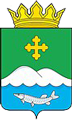 Дума Белозерского муниципального округа Курганской областиРЕШЕНИЕот 5 мая 2022 года № 15              с. БелозерскоеОб утверждении Порядка учета предложений по проекту Устава Белозерского муниципального округа Курганской области, проекту решения  Думы Белозерского муниципального округа Курганской области «О внесении изменений и дополнений в Устав Белозерского муниципального округа Курганской области» и участия граждан в их обсужденииРуководствуясь Федеральным законом от 6 октября 2003 года № 131-ФЗ «Об общих принципах организации местного самоуправления в Российской Федерации», Дума Белозерского муниципального округа Курганской областиРЕШИЛА:1. Утвердить Порядок учета предложений по проекту Устава Белозерского муниципального округа Курганской области, проекту решения  Думы Белозерского муниципального округа Курганской области «О внесении изменений и дополнений в Устав Белозерского муниципального округа Курганской области» и участия граждан в их обсуждении согласно приложению к настоящему решению.2. Признать утратившими силу:- решение Белозерской районной Думы от 3 июля 2008 года №63 «Об утверждении порядка учета предложений  по проекту Устава, проекту решения о внесении изменений и дополнений в Устав муниципального образования Белозерского района, а также порядка участия граждан в его обсуждении»;- решение Баяракской сельской Думы от 15 июля 2008 года №16  «Об утверждении порядка учета предложений по проекту Устава, проекту решения о внесении изменений и дополнений в Устав муниципального образования»;- решение Белозерской сельской Думы от 27.03.2008 года №29-7 «Об утверждении Положения «О порядке учёта предложений по проекту Устава, проекта решения Белозерской сельской Думы  «О внесении изменений и дополнений в Устав муниципального образования Белозерского сельсовета»;- решение Боровлянской сельской Думы от 10 апреля 2006 года №15-3 «Об утверждении Положения о порядке участия граждан в обсуждении проекта Устава Боровлянского сельсовета и проекта решения Боровлянской сельской Думы о внесении изменений и дополнений в Устав Боровлянского сельсовета по проекту»;- решение Боровской сельской Думы от 8 ноября 2018 года №13 «Об утверждении Порядка учета предложений по проекту Устава Боровского сельсовета, проекту решения Боровской сельской Думы «О внесении изменений и дополнений в Устав Боровского сельсовета» и участия граждан в их обсуждении»;- решение Вагинской сельской Думы от 15 июля 2008 года №24-9 «Об утверждении порядка учета предложений по проекту Устава, проекту решения о внесении изменений и дополнений в Устав муниципального образования Вагинского сельсовета, а также порядка участия граждан в его обсуждении»;- решение Зарослинской сельской Думы от 27 октября 2008 года №8/2  «Об утверждении порядка учета предложений по проекту Устава, проекту решения о внесении изменений и дополнений в Устав муниципального образования Зарослинского сельсовета, а также порядка участия граждан в его обсуждении»;- решение Камаганской сельской Думы от 14 июля 2008 года №3-2 «Об утверждении порядка учета предложений по проекту Устава, проекту решений о внесении изменений и дополнений в Устав муниципального образования Камаганского сельсовета так же порядка участия граждан в его обсуждении»;- решение Нижнетобольной сельской Думы от 14 июля 2008 года №4/16 «Об утверждении порядка учета предложений по проекту Устава, проекту решений о внесении изменений и дополнений в Устав муниципального образования Нижнетобольного сельсовета так же порядка участия граждан в его обсуждении»;- решение Новодостоваловской сельской Думы от 10 июля 2008 года №35-03  «Об утверждении порядка учета предложений по проекту Устава, проекту решений о внесении изменений и дополнений в Устав МО Новодостоваловский сельсовет, а также порядка участия граждан в его обсуждении»;- решение Памятинской сельской Думы от 11 июля 2008 года №10-4 «Об утверждении порядка учета предложений  по проекту Устава, проекту решения о внесении изменений и дополнений в Устав муниципального образования Памятинского сельсовета, а также порядка участия граждан в его обсуждении»;- решение Першинской сельской Думы от 18 июля 2008 года №14 «Об утверждении порядка учета предложений по проекту Устава, проекту решения о внесении изменений и дополнений в Устав муниципального образования Першинского сельсовета, а также порядка участия граждан в его обсуждении»;- решение Пьянковской сельской Думы от 11 июля 2008 года №7/5  «Об утверждении Положения о порядке организации и проведения публичных слушаний в Пьянковском сельсовете»;- решение Речкинской сельской Думы от 15 июля 2008 года №7-2 «Об утверждении порядка учета предложений по проекту Устава, проекту решения о внесении изменений и дополнений в Устав МО Речкинского сельсовета, а также порядка его обсуждения»;- решение Рычковском сельской Думы от 15 июля 2008 года №3-1 «Об утверждении Положения о порядке участия граждан в обсуждении проекта Устава Рычковского сельсовета и проекта решения Рычковской сельской Думы о внесении изменений и дополнений в Устав Рычковского сельсовета»;- решение Светлодольской сельской Думы от 27 октября 2008 года №11-2 «Об утверждении порядка учета предложений по проекту Устава, проекту решений о внесении изменений и дополнений в Устав Светлодольского сельсовета так же порядка участия граждан в его обсуждении»;- решение Скатинской сельской Думы от 14 июля 2008 года №6-3 «Об утверждении порядка учета предложений по проекту Устава, проекту решений о внесении изменений и дополнений в Устав муниципального образования Скатинского сельсовета так же порядка участия граждан в его обсуждении»;- решение Скопинской сельской Думы от 26 сентября 2006 года №3-1 «О порядке учета предложений граждан по проекту Устава муниципального образования Скопинского сельсовета»;- решение Ягоднинской сельской Думы от 14 июля 2008 года №2-6 «Об утверждении порядка учета предложений по проекту Устава, проекту решений о внесении изменений и дополнений в Устав муниципального образования Ягоднинского сельсовета так же порядка участия граждан в его обсуждении».3. Опубликовать настоящее решение в информационном бюллетене Белозерского района «Белозерский вестник» и разместить на официальном сайте Администрации Белозерского района в информационно-телекоммуникационной сети Интернет.Председатель Думы Белозерского муниципального округа                                      П.А. МакаровГлава Белозерского района                                                      А.В. ЗавьяловПОРЯДОК учета предложений по проекту Устава Белозерского  муниципального округа Курганской области, проекту решения  Думы Белозерского  муниципального округа Курганской области «О внесении изменений и дополнений в Устав Белозерского  муниципального округа Курганской области» и участия граждан в их обсужденииРаздел I. Общие положенияНастоящий Порядок учета предложений по проекту Устава Белозерского муниципального округа Курганской области,   проекту решения Думы Белозерского муниципального округа Курганской области «О внесении изменений и дополнений в Устав  Белозерского муниципального округа Курганской области» и участия граждан в их обсуждении (далее – Порядок), разработанный в соответствии с Федеральным законом от 6 октября 2003 года № 131-ФЗ «Об общих принципах организации местного самоуправления в Российской Федерации», устанавливает основные принципы и правила учета предложений по проекту Устава Белозерского муниципального округа Курганской области,  проекту решения  Думы Белозерского муниципального округа Курганской области «О внесении изменений и дополнений в Устав  Белозерского муниципального округа Курганской области» и участия граждан в их обсуждении.Раздел II. Порядок учета  предложений по проекту Устава Белозерского муниципального округа Курганской области, проекту решения Думы Белозерского муниципального округа Курганской области «О внесении изменений и дополнений в Устав Белозерского муниципального округа Курганской области»  2. Предложения по проекту  Устава Белозерского муниципального округа Курганской области, проекту решения Думы Белозерского муниципального округа Курганской области «О внесении изменений и дополнений в Устав  Белозерского муниципального округа Курганской области» (далее – предложения) принимаются в письменной форме по адресу: Курганская область, Белозерского район, с. Белозерское, ул. Карла Маркса, дом 16. В предложениях указываются номер пункта проекта решения, в который предлагается внести изменения и (или) дополнения, а также формулировка предлагаемых изменений и (или) дополнений в проект решения либо новая редакция проекта решения.Предложения могут быть представлены лично, направлены почтой по адресу, указанному в  настоящем пункте Порядка,  электронной почтой на электронный адрес  в информационно-телекоммуникационной сети Интернет -  belozeradm@mail.ru.3. Представление, указанных в пункте 2 настоящего Порядка предложений, начинается со дня опубликования (обнародования) проекта Устава Белозерского муниципального округа Курганской области, проекта решения Думы Белозерского муниципального округа Курганской области «О внесении изменений и дополнений в Устав Белозерского муниципального округа Курганской области» и заканчивается не позднее, чем за 5 дней до даты проведения публичных слушаний.4. Организация учета предложений возлагается на рабочую группу (комиссию) по рассмотрению предложений по проекту Устава Белозерского муниципального округа Курганской области, проекту решения Думы Белозерского муниципального округа Курганской области «О внесении изменений и дополнений в Устав  Белозерского муниципального округа Курганской области», состав которой утверждается решением Думы Белозерского муниципального округа Курганской области (далее – рабочая группа).5. Предложения подлежат обязательной регистрации секретарем рабочей группы в журнале учета предложений по вопросам, выносимым на публичные слушания.6. Заседание рабочей группы проводится не позднее, чем за три дня до дня рассмотрения проекта Устава Белозерского муниципального округа Курганской области, проекта решения Думы Белозерского муниципального округа Курганской области «О внесении изменений и дополнений в Устав Белозерского муниципального округа Курганской области» на публичных слушаниях. 7. По каждому поступившему предложению рабочей группой подготавливается заключение,  которое должно содержать следующие положения:-  о соответствии (несоответствии) предложения действующему законодательству;- о принятии (отклонении) предложения.8. Предложения, заключения рабочей группы направляются организатору публичных слушаний не позднее, чем за 2 дня до дня проведения публичных слушаний.Раздел III. Порядок участия граждан в обсуждении проекта  Устава Белозерского муниципального округа Курганской области, проекта решения Думы Белозерского муниципального округа Курганской области «О внесении изменений и дополнений в Устав  Белозерского муниципального округа Курганской области»  в ходе проведения публичных слушаний9. В обсуждении проекта Устава Белозерского муниципального округа Курганской области, проекта решения Думы Белозерского муниципального округа Курганской области «О внесении изменений и дополнений в Устав Белозерского муниципального округа Курганской области» в ходе проведения публичных слушаний вправе участвовать граждане, в возрасте не моложе 18 лет, проживающие на территории Белозерского муниципального округа Курганской области.10. Граждане, внесшие в установленном порядке предложения, имеют право на выступление для аргументации своих предложений.11. В протоколе публичных слушаний в обязательном порядке должны быть отражены позиция и мнение участников публичных слушаний по обсуждаемому на публичных слушаниях вопросу, высказанные ими в ходе публичных слушаний.12.Итоговый документ (рекомендации) о результатах публичных слушаний, с протоколом публичных слушаний и поступившими письменными предложениями в течение двух рабочих дней со дня подписания направляются в Думу Белозерского муниципального округа Курганской области.13. Правовые и организационные основы подготовки и проведения публичных слушаний на территории Белозерского муниципального округа Курганской области определяются Уставом Белозерского муниципального округа Курганской области и (или) решением Думы Белозерского муниципального округа Курганской области от 5 мая 2022 года № ____.Глава Баяракского сельсоветаВ.И. АрефьевГлава Белозерского сельсоветаМ.П. КозловГлава Боровлянского сельсоветаС.П. АртемьевВрип Главы Боровского сельсоветаС.Л. ЧеркащенкоИ.о. Главы Вагинского сельсоветаЮ.С. АксеноваГлава Зарослинского сельсоветаН.Г. ОлларьГлава Камаганского сельсоветаС.В. СоловаровГлава Нижнетобольного сельсоветаА.А. КолесниковГлава Новодостоваловского сельсоветаА.А. ПуховГлава Памятинского сельсоветаТ.А. РадченкоГлава Першинского сельсоветаН.В. СахаровГлава Пьянковского сельсоветаН.В. СоколовГлава Речкинского сельсоветаЮ.В. СтенниковГлава Рычковского сельсоветаН.М. ФатькинаГлава Светлодольского сельсоветаН.В. БревновГлава Скатинского сельсоветаЯ.А. ГолубцовГлава Скопинского сельсоветаА.М. ЗотинаГлава Ягоднинского сельсоветаЛ.Я. ЧебыкинаПриложениек решению Думы Белозерского муниципального округа Курганской области от 5 мая 2022 года №15«Об утверждении Порядка учета предложений по проекту Устава Белозерского муниципального округа Курганской области, проекту решения  Думы Белозерского муниципального округа Курганской области «О внесении изменений и дополнений в Устав Белозерского муниципального округа Курганской области» и участия граждан в их обсуждении»